1. ตัวชี้วัดเป้าประสงค์แผนปฏิบัติการมหาวิทยาลัยชื่อหน่วยงาน สำนักวิทยบริการและเทคโนโลยีสารสนเทศผลการดำเนินงานไตรมาสที่ 4ประจำปีงบประมาณ พ.ศ. 2564วันที่ 1 ตุลาคม 2563 ถึง วันที่ 30 กันยายน 2564ตัวชี้วัดเป้าหมาย2564ผลรายละเอียดผลการดำเนินงานเป้าประสงค์ที่ 5 มหาวิทยาลัยมีคุณภาพ มาตรฐาน โปร่งใส และธรรมาภิบาลตอบสนองต่อความต้องการประเทศ และเป็นที่ยอมรับต่อประชาชนเป้าประสงค์ที่ 5 มหาวิทยาลัยมีคุณภาพ มาตรฐาน โปร่งใส และธรรมาภิบาลตอบสนองต่อความต้องการประเทศ และเป็นที่ยอมรับต่อประชาชนเป้าประสงค์ที่ 5 มหาวิทยาลัยมีคุณภาพ มาตรฐาน โปร่งใส และธรรมาภิบาลตอบสนองต่อความต้องการประเทศ และเป็นที่ยอมรับต่อประชาชนเป้าประสงค์ที่ 5 มหาวิทยาลัยมีคุณภาพ มาตรฐาน โปร่งใส และธรรมาภิบาลตอบสนองต่อความต้องการประเทศ และเป็นที่ยอมรับต่อประชาชน5.1 ร้อยละของอาจารย์ประจำสถาบันที่มีคุณวุฒิปริญญาเอกร้อยละ 40ร้อยละ ……มหาวิทยาลัยราชภัฏวไลยอลงกรณ์ ในพระบรมราชูปถัมภ์ มีจำนวนอาจารย์ประจำทั้งหมด (นับรวมที่ลาศึกษาต่อ) จำนวน ................  คน มีคณาจารย์ประจำที่มีคุณวุฒิปริญญาเอก จำนวน  ............. คน  เมื่อคำนวณตามสูตร พบว่าค่าร้อยละของอาจารย์ประจำที่มีคุณวุฒิปริญญาเอก เท่ากับร้อยละ .............5.2 ร้อยละของอาจารย์ที่สำเร็จการศึกษาจากต่างประเทศต่ออาจารย์ทั้งหมดที่สำเร็จ การศึกษาในระดับปริญญาเอกที่ได้รับการรับรองคุณวุฒิจาก ก.พ. ร้อยละ 15ร้อยละ ……มหาวิทยาลัยราชภัฏวไลยอลงกรณ์ ในพระบรมราชูปถัมภ์ มีจำนวนอาจารย์ประจำทั้งหมด (นับรวมที่ลาศึกษาต่อ) จำนวน ................ คน มีคณาจารย์ประจำที่มีคุณวุฒิปริญญาเอก จำนวน  .................  คน  มีจำนวนอาจารย์ที่สำเร็จการศึกษาจากต่างประเทศ จำนวน .................... คน เมื่อคำนวณตามสูตร พบว่าค่าร้อยละของ  อาจารย์ทั้งหมดที่สำเร็จการศึกษาในระดับปริญญาเอกที่ได้รับการรับรองคุณวุฒิจาก ก.พ. ต่อจำนวนอาจารย์ที่สำเร็จการศึกษาจากต่างประเทศเท่ากับ   ร้อยละ .....................5.3 ร้อยละอาจารย์ประจำสถาบันที่ดำรงตำแหน่งทางวิชาการร้อยละ 70ร้อยละ ……มหาวิทยาลัยราชภัฏวไลยอลงกรณ์ ในพระบรมราชูปถัมภ์ มีจำนวนอาจารย์ประจำทั้งหมด (นับรวมที่ลาศึกษาต่อ) ที่มีคุณสมบัติตามเกณฑ์ขอตำแหน่งวิชาการ   ที่ ก.พ.อ. กำหนด จำนวน …………………. คน มีจำนวนอาจารย์ประจำที่ดำรงตำแหน่งทางวิชาการจำนวน ……………. คน  เมื่อคำนวณตามสูตรพบว่าค่าร้อยละของอาจารย์ประจำที่ดำรงตำแหน่งทางวิชาการ เท่ากับร้อยละ ………….5.4 จำนวนอาจารย์ที่ได้รับการรับรอง มาตรฐานอาจารย์มืออาชีพจาก สกอ. หรือสถาบันรับรองมาตรฐานวิชาชีพ12คน10 คนจำนวนอาจารย์ที่ได้รับการรับรองมาตรฐานอาจารย์มืออาชีพจากสถาบันรับรองมาตรฐานวิชาชีพ จำนวน  ...... คน  โดยได้รับรองมาตรฐานวิชาชีพแยกตามสถาบันรับรองมาตรฐานวิชาชีพ ดังนี้5.5 ร้อยละของบุคลากรสายสนับสนุนที่เข้าสู่ตำแหน่งที่สูงขึ้นจากผู้ที่มีคุณสมบัติเข้าเกณฑ์การประเมินร้อยละ 3ร้อยละ ……ปีงบประมาณ 2564 บุคลากรจำนวน.....คนและผู้นำจำนวน.........คน รวมทั้งสิ้นจำนวน..........คน ที่ได้รับการพัฒนาและผ่านผลการประเมินหลักสูตรตามเกณฑ์ที่กำหนดจำนวน.........คน คิดเป็นร้อยละ ......... มีหลักสูตรพัฒนาบุคลากรและผู้นำ ........ หลักสูตร ดังนี้1. ชื่อหลักสูตร.............................วันที่ดำเนินการ........................สถานที่จัด.......................ผู้เข้าร่วม................คน ผ่านเกณฑ์ จำนวน..........คน 2. ชื่อหลักสูตร.............................วันที่ดำเนินการ........................สถานที่จัด.......................ผู้เข้าร่วม................คน ผ่านเกณฑ์ จำนวน..........คน3. ชื่อหลักสูตร.............................วันที่ดำเนินการ........................สถานที่จัด.......................ผู้เข้าร่วม................คน ผ่านเกณฑ์ จำนวน..........คน5.6 ค่าเฉลี่ยความพึงพอใจของบุคลากรต่อสภาพแวดล้อมด้านบุคลากรมากกว่า 4.51……ความพึงพอใจของบุคลากรต่อสภาพแวดล้อมด้านบุคลากรเท่ากับ ...............  โดยมีค่าเฉลี่ยความพึงพอใจในแต่ละประเด็น ดังนี้1. ด้านที่................................อยู่ที่..............................2. ด้านที่................................อยู่ที่..............................3. ด้านที่................................อยู่ที่..............................4. ด้านที่................................อยู่ที่..............................5. ด้านที่................................อยู่ที่..............................ข้อมูล ณ วันที่ ................................................................5.7 ร้อยละของหลักสูตรที่มีผลการประเมินการประกันคุณภาพการศึกษาภายในระดับหลักสูตร ตามเกณฑ์ สกอ. อยู่ในระดับดีมากร้อยละ 5ร้อยละ ……5.8 ค่าคะแนนการการประเมินตามเกณฑ์คุณภาพการศึกษาเพื่อการดำเนินการที่เป็นเลิศ (EdPEx)200 คะแนน…… คะแนน5.9 ร้อยละหลักสูตรที่ผ่านการขึ้นทะเบียน TQR (Thai Qualification Register)  ร้อยละ 20ร้อยละ ……5.10 ร้อยละคะแนนเฉลี่ยผลการประเมิน คุณธรรมและความโปร่งใสในการดำเนินงาน ของหน่วยงานภาครัฐ (ITA) เพิ่มขึ้นร้อยละ 2ร้อยละ ……คะแนนเฉลี่ยผลการประเมินคุณธรรมและความโปร่งใสในการดำเนินงานของหน่วยงานภาครัฐ (ITA) ในปีงบประมาณ 2564  มีคะแนนเฉลี่ยอยู่ที่ ..........เปรียบเทียบกับปี งบประมาณ 2564 มีคะแนนเฉลี่ยอยู่ที่ ............ เพิ่มขึ้น/ลดลง .............. คิดเป็นร้อยละ ...............ข้อมูล ณ วันที่ ................................................................5.11 ผลการจัดอันดับมหาวิทยาลัยด้วย Webometrics Ranking เมื่อเปรียบเทียบ มหาวิทยาลัยในกลุ่มราชภัฏน้อยกว่าอันดับที่ 15อันดับที่ 29รายละเอียดผลการดำเนินงาน : ข้อ 1. มีระบบกลไกในการวัดผลงานทางวิชาการที่เผยแพร่บนอินเตอร์เน็ตของโลกให้ตอบสนองต่อการจัดอันดับเว็บไซต์ของมหาวิทยาลัยด้วยดัชนี Webometrics	สำนักวิทยบริการฯ ได้มีการแต่งตั้งคณะกรรมการดำเนินงานการจัดอันดับ Webometrics Ranking  ตามคำสั่งมหาวิทยาลัย     ราชภัฏวไลยอลงกรณ์ ในพระบรมราชูปถัมภ์ เลขที่ 882/2564 สั่ง ณ วันที่ 27 เมษายน 2564 โดยมีหน้าที่ดังต่อไปนี้	1. จัดทำระบบและกลไกการวัดผลงานทางวิชาการที่เผยแพร่บนอินเทอร์เน็ตของโลกให้ตอบสนองต่อการจัดอันดับเว็บไซต์ของมหาวิทยาลัยด้วยดัชนี Webometrics	2. กำกับติดตามให้บุคลากรมีส่วนร่วมในการจัดทำฐานข้อมูล Webometrics	3. กำกับติดตามการดำเนินงานตามระบบและกลไกที่กำหนด และรายงานผลการติดตามต่อคณะกรรมการบริหารมหาวิทยาลัย	4. จัดอบรม แนะนำแนวทางในการจัดทำฐานข้อมูล Webometrics ของมหาวิทยาลัยให้กับบุคลากรทุกคณะ/วิทยาลัย ทุกหน่วยงานภายในมหาวิทยาลัยข้อ 2 มีการดำเนินงานตามแผนงาน     สำนักวิทยบริการฯ มีการจัดประชุมวางแผนการดำเนินการจัดอันดับ Webometrics Ranking โดยเชิญผู้ทรงคุณวุฒิ อาจารย์กิตติศักดิ์ สิงห์สูงเนิน เพื่อหาแนวในการดำเนินการ Webometrics Ranking  พร้อมนำเสนอต่อคณะกรรมการบริหารของสำนัก และหารือร่วมกับคณะกรรมการดำเนินงาน Webometrics Ranking ของมหาวิทยาลัย ในวางแผนปรับปรุงการดำเนินงาน การจัดอันดับเว็บไซต์ของมหาวิทยาลัยด้วยดัชนี Webometrics Ranking    รายละเอียดการดำเนินงาน       1. สำนักวิทยบริการฯ ได้ดำเนินการแต่งตั้งคณะกรรมการดำเนินงานพัฒนาระบบข้อมูล Webometrics ของมหาวิทยาลัย ตามคำสั่งเลขที่ 882/2564 สั่ง ณ วันที่ 27 เมษายน พ.ศ. 2564 ซึ่งเป็นตัวแทนบุคลากรของแต่ละหน่วยงาน ที่ทำหน้าที่ดูแลจัดทำเว็บไซต์ นำผลงานทางวิชาการเผยแพร่ผ่านทางเว็บไซต์หน่วยงาน และต้อง  ปรับปรุงข้อมูล ของคณะ/หลักสูตร/หน่วยงานต่างๆ ให้เป็นปัจจุบัน ข้อมูลอัพเดททันต่อสถานการณ์อยู่ตลอดเวลา       2. สำนักวิทยบริการฯ ได้ดำเนินการจัดอบรมผ่านระบบออนไลน์ เพื่อแนะนำแนวปฏิบัติในการจัดทำเว็บไซต์ แนวปฏิบัติในการเผยแพร่ผลงานทางวิชาการของมหาวิทยาลัย ที่ส่งผลต่อคะแนนตัวชี้วัดตามเกณฑ์การจัดอันดับมหาวิทยาลัยด้วย Webometrics Ranking ให้คณะกรรมการดำเนินงานรับทราบและร่วมกันจัดทำ และพัฒนาเว็บไซต์ของหน่วยงานตนเอง เมื่อวันที่ 27 พฤษภาคม 2564        3. เนื้อหาที่อบรมผ่านระบบออนไลน์ให้กับคณะกรรมการ มีดังต่อไปนี้	3.1 หลักเกณฑ์การจัดอันดับ เริ่มใช้ปี 2564		- Visibility คะแนน 50 % คือ ผลกระทบที่มีต่อเนื้อหา (Content) ของเว็บไซต์ จำนวนของ network ภายนอก หรือ subnet ที่เชื่อมต่อเว็บเพจของสถาบันการศึกษา - Transparency คะแนน 10 % คือ จำนวนของการอ้างอิงจากนักเขียน- Excellence คะแนน 40 % คือ เอกสารงานวิจัยที่ถูกอ้างอิงสูงสุด ข้อมูลช่วงเวลา 5 ปี ตั้งแต่ปี 2558 ถึงปี 2562	3.2 เว็บไซต์ทุกหน่วยงานควรเป็น		- เว็บไซต์หน่วยงานต้องอยู่ภายใต้โดเมน www.vru.ac.th		- เว็บไซต์ควรรองรับหลายภาษา เช่น ภาษาไทย ภาษาอังกฤษ เป็นต้น		- เว็บไซต์ควรเป็นชนิด Responsive ที่รองรับทุกอุปกรณ์ (HTML5 หรือ WordPress)	3.3 เว็บไซต์ทุกหน่วยงานควรมีข้อมูล เช่น ข้อมูลบุคลากร ผลงานทางวิชาการ วิจัย ตำรา  ข่าวประชาสัมพันธ์ ข่าวการศึกษา/ศึกษาต่อ ข่าวสมัครงาน ภาพกิจกรรม ประกาศ วีดีโอ  แบบฟอร์มต่างๆ  ระเบียบต่าง ๆ วาระการประชุม Link ต่างๆ  Social Media ข้อมูล ITA        4. ในช่วงไตรมาสที่ 4 (กรกฎาคม – กันยายน 2564) คณะกรรมการกำกับติดตามการจัดอันดับมหาวิทยาลัยด้วย Webometrics Ranking ของสำนักวิทยบริการฯ ดำเนินการจัดทำบันทึกข้อความ ที่ อว 0630.09/179 ลงวันที่ 11 สิงหาคม 2564  เรื่อง การกำกับติดตามการพัฒนาปรับปรุงข้อมูลเว็ปไซต์ของหน่วยงาน  โดยให้กรอกข้อมูลตามลิงค์ https://forms.gle/CEarjWD2WWfdGUBw9หรือ  QR Code   เพื่อสำรวจและติดตามการพัฒนาปรับปรุงเว็บไซต์ของหน่วยงานที่ผ่านการเข้าร่วมอบรมมีการอัพเดทข้อมูลต่าง ๆ ดังนี้มีหน่วยงานที่ตอบแบบสอบถามทั้งหมด 17 หน่วยงานทุกคณะในมหาวิทยาลัยมีเว็บไซต์ประจำหน่วยงานมี 2 หน่วยงาน ที่มีเว็บไซต์ที่มีการแสดงผล 2 ภาษาทุกหน่วยงานยังไม่มีใบรับรองความปลอดภัยเว็บไซต์ SSL Certificate3. สรุปผลการดำเนินงานของปีงบประมาณ 2564        1. สำนักวิทยบริการและเทคโนโลยีสารสนเทศ กำหนดแผนปฏิบัติการ โดยมีโครงการและกิจกรรมการอบรมพัฒนาระบบข้อมูล Webometrics Ranking       2. สำนักวิทยบริการและเทคโนโลยีสารสนเทศ ดำเนินการจัดอบรมเชิงปฏิบัติการ Webometrics Ranking โดนให้คณะกรรมการจัดทำฐานข้อมูล Webometrics Ranking ดำเนินการตามส่วนต่างๆ ดังนี้          1) ทุกเว็บไซต์ของมหาวิทยาลัยต้องมีการใส่ข้อมูล Title, Meta Tags ของเว็บไซต์ที่ต้องสอดคล้องกับข้อมูลของคณะ หลักสูตร หรือข้อมูลที่แสดงผลอยู่ในหน้าเว็บไซต์นั้น ๆ และการแชร์เอกสารอิเล็กทรอนิกส์ ไฟล์ดิจิตอล ควรมีการตั้งชื่อไฟล์ที่สื่อความหมายและสอดคล้องกับไฟล์นั้น ๆ เพื่อเพิ่มโอกาสในการถูกค้นพบจาก Search Engine เพิ่มโอกาสที่สามารถค้นหาพบ และสามารถจัดหมวดหมู่ของเว็บไซต์ (Web Site) ต่าง ๆ ได้มากยิ่งขึ้นและทำให้หน้าเว็บไซต์ต่าง ๆ ของมหาวิทยาลัยแสดงผลในตำแหน่งหรือหน้าผลลัพธ์การค้นหาอันดับต้น ๆ ได้ และทำให้เข้าถึงกลุ่มเป้าหมายได้มากยิ่งขึ้น           2) ทุกเว็บไซต์ภายใต้โดเมน VRU ต้องดำเนินการปรับปรุงแก้ไขข้อมูล และเพิ่มจำนวนหน้าเพจอยู่อย่างสม่ำเสมอ และควรมีการนำ Link ของเว็บไซต์ไปฝากเผยแพร่ข้อมูลข่าวสารไว้ที่เว็บไซต์อื่น ๆ ภายนอกโดเมน VRU เช่น เว็บเด็กดี เป็นต้น          3) ขอความร่วมมือทุกหน่วยภายในมหาวิทยาลัย ในการเผยแพร่สื่อทางด้านมัลติมีเดีย และไฟล์ดิจิตอล เช่น VDO/จดหมายข่าว/Magazine ต่าง ๆ ผ่านทางเว็บไซต์และทางสื่อสังคมออนไลน์ เช่นทาง Facebook YouTube Instagram Twitter เป็นต้น และควรตั้งค่าเป็นสาธารณะและใส่ชื่อเว็บไซต์ของมหาวิทยาลัยด้วย เช่น www.vru.ac.th http://lib.vru.ac.th รวมไปถึงการติด # เช่น #VRU #ARITVRU เป็นต้น         4) ขอความร่วมมือทุกหลักสูตรในแต่ละคณะต้องมีเว็บไซต์ของหลักสูตร และต้องอยู่ภายใต้โดเมน VRU คือ Name.vru.ac.th เพื่อเป็นการเผยแพร่ข้อมูลข่าวสาร การประชาสัมพันธ์เอกสารต่าง ๆ ที่เกี่ยวข้องกับหลักสูตร รวมไปถึงข้อมูลเบื้องต้นของอาจารย์ประจำหลักสูตร และรายวิชาที่เปิดสอนของหลักสูตร          5) ขอความร่วมมือเว็บไซต์ของมหาวิทยาลัย และคณะ จะต้องมีเว็บไซต์ที่แสดงผลข้อมูลอย่างน้อย 3 ภาษา คือ ภาษาไทย ภาษาอังกฤษ และภาษาจีน      3. สำนักวิทยบริการและเทคโนโลยีสารสนเทศดำเนินการจัดหาซอฟแวร์มาตรฐานความปลอดภัยเว็บไซต์ SSL Certificate ปัญหาของการดำเนินงาน Webometrics Ranking ปีงบประมาณ 25641. บางหลักสูตรในแต่ละคณะส่วนใหญ่ยังไม่มีเว็บไซต์ของหลักสูตร และบางคณะยังไม่อยู่ภายใต้โดเมน VRU คือ Name.vru.ac.th 2. อาจารย์และบุคลากรทุกท่านยังไม่มีเว็บไซต์เพื่อเผยแพร่ข้อมูลส่วนตัว3. มหาวิทยาลัยยังไม่มีการจัดทำคลังข้อมูลงานวิจัยของมหาวิทยาลัย ที่รวบรวมผลงานทางวิชาการ บทความ งานวิจัย ผลงานต่าง ๆ ของอาจารย์ในมหาวิทยาลัย 4. อาจารย์ที่ทำงานวิจัยยังไม่ใช้ E-mail ของ Name@vru.ac.thแนวทางการแก้ปัญหาของการดำเนินงาน Webometrics Ranking1. เสนอแนะให้ทุกหลักสูตรในแต่ละคณะต้องมีเว็บไซต์ของหลักสูตร และต้องอยู่ภายใต้โดเมน VRU คือ Name.vru.ac.th 2. เสนอแนะให้อาจารย์ และบุคลากรทุกท่าน ต้องมีเว็บไซต์เพื่อเผยแพร่ข้อมูลส่วนตัว และยังเป็นการเพิ่มจำนวนเว็บไซต์ ภายใต้โดเมน VRU3. เสนอแนะให้อาจารย์ทุกท่านควรมีการนำไฟล์เอกสารการสอน ตำรา เอกสารประกอบการสอน เผยแพร่ในรูปแบบไฟล์ดิจิทัลผ่านทางเว็บไซต์ ภายใต้โดเมนมหาวิทยาลัย4. เสนอแนะให้สถาบันวิจัยและพัฒนามีการจัดทำคลังข้อมูลงานวิจัยของมหาวิทยาลัย ที่รวบรวมผลงานทางวิชาการ บทความ งานวิจัย ผลงานต่าง ๆ ของอาจารย์ในมหาวิทยาลัย เพื่อเพิ่มช่องทางการสืบค้นหาข้อมูล การอ้างอิงที่เกี่ยวข้องการไฟล์ดิจิทัลที่เผยแพร่ภายใต้โดเมน VRU เพื่อทำให้ Search Engine เช่น Google ค้นหาข้อมูลได้5. เสนอแนะให้สถาบันวิจัยและพัฒนามีการประชาสัมพันธ์ให้อาจารย์ทุกท่านที่จะขอทุนงานวิจัยให้ใช้E-mail ของ Name@vru.ac.th6. เสนอแนะให้มหาวิทยาลัยมีการให้รางวัลสำหรับอาจารย์ที่มีอ้างอิงงานวิจัยสูงสุดข้อ 4. ผลการจัดอันดับ Webometrics Rankingผลอันดับ Webometrics Ranking มหาวิทยาลัยไทย กลุ่มมหาวิทยาลัยราชภัฏ ตั้งแต่ปี 2560 – 2564 (รอบที่ 2)Valaya Alongkorn Rajabhat University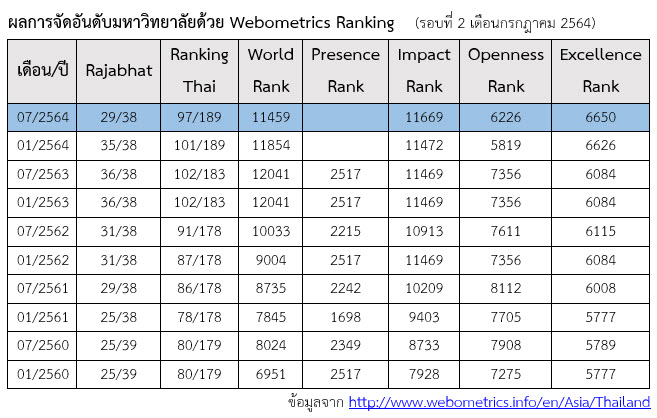 